2021届北京海淀区高三上学期化学期未考试试题答案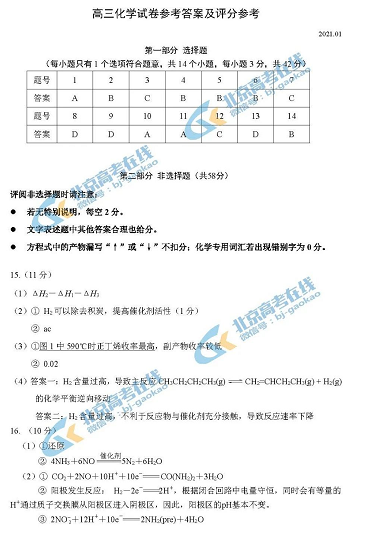 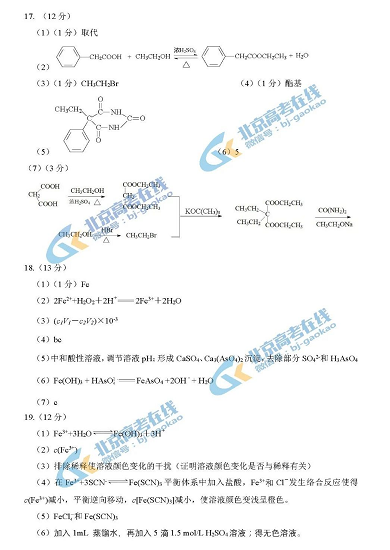 